Trumbull Congregational Churchis hosting a concert on the lawnSaturday May 22, 2021 from 3-4:30 pm.Please come with your mask on, bring chairs or a blanket to sit on and relax to wonderful music by 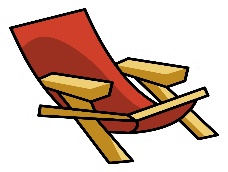 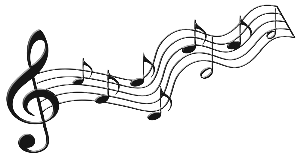 “Once Removed”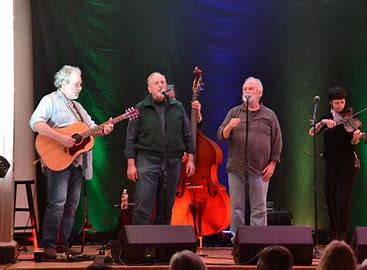 Concert is free but Food donations are being collected for a pantry in Bridgeport. 